Berufsfachschule BaselSearch results for "Schweizerdeutsche Filme"Author / TitlePlace, Editor, YearMedientypCall number / Availability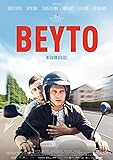 Gsell, GittaBeytoZürich : Frenetic Films, 2021DVD-SpielfilmBEYTOavailablePaulus, Oliver 1969-Vielen Dank für nichtsZürich : Motorfilm, 2015DVD-SpielfilmVIELavailable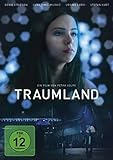 Volpe, PetraTraumlandO.O. : Lighthouse Home Entertainment, 2015DVD-SpielfilmTRAUavailable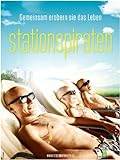 Schaerer, MikeStationspiratenZürich : Zodiac Pictures, 2011DVD-SpielfilmSTATNur für Lehrpersonen